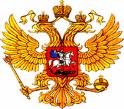 МИНИСТЕРСТВО СПОРТА РОССИЙСКОЙ ФЕДЕРАЦИИ 
ПРИКАЗ«03» июня 2015 г.                                                        № 70-нгО присвоении почетного спортивного звания"Заслуженный тренер России"В соответствии с Положением о присвоении почетных спортивных званий, утвержденным приказом Министерства спорта, туризма и молодежной политики Российской Федерации от 27 ноября 2008 г. № 55 (зарегистрирован Министерством юстиции Российской Федерации 18 февраля  2009 г., регистрационный номер №13385),приказываю:присвоить почетное спортивное звание "Заслуженный тренер России"Удмуртская РеспубликаЛыжные гонкиМарков Виктор КарповичРоманов Сергей ЛеонидовичМинистр	В. Л. Мутко